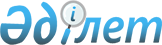 Мемлекеттік аудитор біліктілігін иеленуге үміткер адамдарды сертификаттау қағидаларын бекіту туралыРеспубликалық бюджеттің атқарылуын бақылау жөніндегі есеп комитетінің 2015 жылғы 15 желтоқсандағы № 22-НҚ нормативтік қаулысы. Қазақстан Республикасының Әділет министрлігінде 2015 жылы 31 желтоқсанда № 12720 болып тіркелді.
      Қазақстан Республикасының Жоғары аудиторлық палатасы (бұдан әрі – Жоғары аудиторлық палата) "Мемлекеттік аудит және қаржылық бақылау туралы" Қазақстан Республикасы Заңының 39-бабының 5-тармағына және "Мемлекеттік көрсетілетін қызметтер туралы" Қазақстан Республикасы Заңының 10-бабының 1) тармақшасына сәйкес ҚАУЛЫ ЕТЕДІ:
      Ескерту. Кіріспе жаңа редакцияда – ҚР Жоғары аудиторлық палатасының 13.02.2023 № 4-НҚ (алғашқы ресми жарияланған күнінен кейін күнтізбелік он күн өткен соң қолданысқа енгізіледі) нормативтік қаулысымен.


      1. Қоса беріліп отырған Мемлекеттік аудитор біліктілігін иеленуге үміткер адамдарды сертификаттау қағидалары бекітілсін.
      2. Заң бөлімі заңнамада белгіленген тәртіппен: 
      1) осы нормативтік қаулының Қазақстан Республикасының Әділет министрлігінде мемлекеттік тіркелуін;
      2) осы нормативтік қаулы Қазақстан Республикасының Әділет министрлігінде мемлекеттік тіркелгеннен кейін күнтізбелік он күн ішінде мерзімді баспасөз басылымдарында және "Әділет" ақпараттық-құқықтық жүйесінде ресми жариялануға жіберілуін;
      3) осы нормативтік қаулы Қазақстан Республикасының Әділет министрлігінде мемлекеттік тіркелгеннен кейін күнтізбелік он күн ішінде Қазақстан Республикасының нормативтік құқықтық актілерінің эталондық бақылау банкіне енгізу үшін "Қазақстан Республикасы Әділет министрлігінің Республикалық құқықтық ақпарат орталығы" шаруашылық жүргізу құқығындағы республикалық мемлекеттік кәсіпорнына жіберілуін;
      4) осы нормативтік қаулының Есеп комитетінің интернет-ресурсына орналастырылуын қамтамасыз етсін.
      3. Нормативтік қаулының орындалуын бақылау Есеп комитетінің аппарат басшысына жүктелсін. 
      4. Осы нормативтік қаулы алғашқы ресми жарияланған күнінен кейін күнтізбелік он күн өткен соң қолданысқа енгізіледі.
      "КЕЛІСІЛДІ"   
      Қазақстан Республикасының   
      Қаржы министрі   
      _______________ Б. Сұлтанов   
      2015 жылғы 15 желтоқсан Мемлекеттік аудитор біліктілігін иеленуге үміткер адамдарды сертификаттау қағидалары
      Ескерту. Қағидалар жаңа редакцияда - Республикалық бюджеттің атқарылуын бақылау жөніндегі есеп комитетінің 04.06.2021 № 4-НҚ (алғашқы ресми жарияланған күнінен кейін күнтізбелік он күн өткен соң қолданысқа енгізіледі) нормативтік қаулысымен. 1-тарау. Жалпы ережелер
      1. Осы Мемлекеттік аудитор біліктілігін иеленуге үміткер адамдарды сертификаттау қағидалары (бұдан әрі – Қағидалар) "Мемлекеттік аудит және қаржылық бақылау туралы" Қазақстан Республикасы Заңының (бұдан әрі – Заң) 39-бабының 5-тармағына және "Мемлекеттік көрсетілетін қызметтер туралы" Қазақстан Республикасы Заңының 10-бабының 1) тармақшасына сәйкес әзірленді және мемлекеттік аудитор біліктілігін иеленуге үміткер адамдарды сертификаттау тәртібін айқындайды.
      Ескерту. 1-тармақ жаңа редакцияда – ҚР Жоғары аудиторлық палатасының 13.02.2023 № 4-НҚ (алғашқы ресми жарияланған күнінен кейін күнтізбелік он күн өткен соң қолданысқа енгізіледі) нормативтік қаулысымен.


      2. Осы Қағидаларда мынадай ұғымдар пайдаланылады:
      1) апелляция – кандидаттың біліктілік емтиханының қорытындысы бойынша білімді растау жөніндегі ұйым қабылдаған шешімді қайта қарау туралы жазбаша өтініші;
      2) апелляциялық комиссия – кандидаттардың апелляцияларын қарау үшін білімді растау жөніндегі ұйым құратын комиссия;
      3) біліктілік емтиханы – кандидаттың сертификаттау пәндері бойынша емтихан модулін орындау рәсімі;
      4) білімді растау жөніндегі ұйым – мемлекеттік аудитор біліктілігін иеленуге үміткер кандидаттар үшін білімін растау рәсімін өткізетін ұйым;
      5) емтихан модулі – тест сұрақтарынан және кешенді ахуалдық тапсырмалардан тұратын тапсырмалар көлемі;
      6) емтихан комиссиясы – біліктілік емтиханының нәтижелерін тексеру мен бағалауды жүзеге асыру үшін білімді растау жөніндегі ұйым құратын комиссия;
      7) кандидат – тиісті деңгейдегі мемлекеттік аудитор біліктілігін иеленуге үміткер Қазақстан Республикасының азаматы;
      8) кандидаттың білімін растауы – біліктілік емтиханын тапсыру арқылы кандидаттың білім деңгейін бағалау;
      9) қадағалаушылар – біліктілік емтиханын өткізу процесін қадағалауды жүзеге асыратын адамдар;
      10) Мемлекеттік аудитор біліктілігін иеленуге үміткер адамдарды сертификаттау жөніндегі ұлттық комиссия (бұдан әрі – Ұлттық комиссия) – тиісті деңгейдегі мемлекеттік аудитор біліктілігін иеленуге үміткер адамдардың кәсіби, іскерлік қасиеттерін айқындайтын консультативтік-кеңесші орган;
      11) мемлекеттік аудитор біліктілігін иеленуге үміткер адамдарды сертификаттау (бұдан әрі – сертификаттау) – білімін растау және Ұлттық комиссияда әңгімелесу арқылы кандидатқа тиісті деңгейдегі мемлекеттік аудитор біліктілігін беру рәсімі;
      12) мемлекеттік аудитор сертификаты – осы Қағидалардың 8-қосымшасына сәйкес кандидатқа тиісті деңгейдегі мемлекеттік аудитор біліктілігін беруді растайтын, арнайы қорғау дәрежесі бар, Ұлттық комиссия беретін белгіленген үлгідегі құжат;
      13) Ұлттық комиссияның жұмыс органы (бұдан әрі – Жұмыс органы) – қызметі Республикалық бюджеттің атқарылуын бақылау жөніндегі есеп комитетінің 2015 жылғы 21 желтоқсандағы № 23-НҚ нормативтік қаулысымен (Нормативтік құқықтық актілерді мемлекеттік тіркеу тізілімінде № 12680 болып тіркелген) бекітілген Мемлекеттік аудитор біліктілігін иеленуге үміткер адамдарды сертификаттау жөніндегі ұлттық комиссия туралы ережемен (бұдан әрі – Ұлттық комиссия туралы ереже) айқындалатын Қазақстан Республикасының Жоғары аудиторлық палатасы (бұдан әрі – Жоғары аудиторлық палата).
      Ескерту. 2-тармақ жаңа редакцияда - ҚР Жоғары аудиторлық палатасының 19.04.2024 № 8-НҚ (алғашқы ресми жарияланған күнінен бастап қолданысқа енгізіледі) нормативтік қаулысымен.

 2-тарау. Тиісті деңгейдегі мемлекеттік аудитор біліктілігін иеленуге үміткер адамдарды сертификаттау тәртібі
      3. Сертификаттау мынадай:
      1) мемлекеттік аудитор;
      2) жоғары санатты мемлекеттік аудитор деңгейлері бойынша жүзеге асырылады.
      Берілген тиісті саладағы ішкі мемлекеттік аудитордың сертификаттары осы Қағидалардың 40 және 43-тармақтарына сәйкес мемлекеттік аудитор сертификаты берілгенге дейін қолданылады.
      Ескерту. 3-тармақ жаңа редакцияда - ҚР Жоғары аудиторлық палатасының 19.04.2024 № 8-НҚ (алғашқы ресми жарияланған күнінен бастап қолданысқа енгізіледі) нормативтік қаулысымен.


      4-1. "Мемлекеттік аудитор сертификатын беру" мемлекеттік қызметін (бұдан әрі – мемлекеттік қызмет) Жоғары аудиторлық палата көрсетеді.
      "Мемлекеттік аудитор сертификатын беру" мемлекеттік қызметін көрсетуге қойылатын негізгі талаптардың тізбесі (бұдан әрі – Тізбе) осы Қағидаларға 6-1-қосымшада келтірілген.
      Ескерту. 4-1-тармақпен толықтырылды – ҚР Жоғары аудиторлық палатасының 13.02.2023 № 4-НҚ (алғашқы ресми жарияланған күнінен кейін күнтізбелік он күн өткен соң қолданысқа енгізіледі); жаңа редакцияда - ҚР Жоғары аудиторлық палатасының 19.04.2024 № 8-НҚ (алғашқы ресми жарияланған күнінен бастап қолданысқа енгізіледі) нормативтік қаулыларымен.

 1-параграф. Кандидаттың білімін растау
      5. Білімді растауды "Мемлекеттiк сатып алу туралы" Қазақстан Республикасының Заңына сәйкес айқындалған ұйым (бұдан әрі – білімді растау жөніндегі ұйым) өткізеді.
      "Мемлекеттік сатып алу туралы" Қазақстан Республикасының Заңына сәйкес білімді растау жөніндегі ұйым айқындалмаған жағдайда, білімді растауды Заңның 12-бабы 4-тармағының 8) тармақшасына және 14-бабының 6) тармақшасына сәйкес:
      сыртқы мемлекеттік аудитті жүзеге асыратын кандидаттар үшін – Жоғары аудиторлық палата;
      ішкі мемлекеттік аудитті жүзеге асыратын кандидаттар үшін – ішкі мемлекеттік аудит жөніндегі уәкілетті орган (бұдан әрі – уәкілетті орган) ұйымдастырады.
      Білімді растау компьютерлік техниканы пайдалана отырып, біліктілік емтихандарын тапсыру жолымен өткізіледі.
      Білімді растау жөніндегі ұйымдардың тізімі Жоғары аудиторлық палатаның және уәкілетті органның интернет-ресурсында орналастырылады.
      Ескерту. 5-тармақ жаңа редакцияда - ҚР Жоғары аудиторлық палатасының 19.04.2024 № 8-НҚ (алғашқы ресми жарияланған күнінен бастап қолданысқа енгізіледі) нормативтік қаулысымен.

      5-1. Алып тасталды - ҚР Жоғары аудиторлық палатасының 19.04.2024 № 8-НҚ (алғашқы ресми жарияланған күнінен бастап қолданысқа енгізіледі) нормативтік қаулысымен.


      6. Біліктілік емтиханы тест сұрақтарынан және кешенді ахуалдық тапсырмадан тұрады.
      Біліктілік емтиханы кандидаттың қалауы бойынша қазақ немесе орыс тілдерінде өтеді.
      7. Пәндер бойынша біліктілік емтихандарын өткізудің күнтізбелік жылға арналған кестесін:
      сыртқы мемлекеттік аудитті жүзеге асыратын кандидаттар үшін – Жоғары аудиторлық палатаның;
      ішкі мемлекеттік аудитті жүзеге асыратын кандидаттар үшін – уәкілетті органның келісімі бойынша білімді растау жөніндегі ұйым айқындайды.
      Ескерту. 7-тармақ жаңа редакцияда – ҚР Жоғары аудиторлық палатасының 13.02.2023 № 4-НҚ (алғашқы ресми жарияланған күнінен кейін күнтізбелік он күн өткен соң қолданысқа енгізіледі) нормативтік қаулысымен.


      8. Кандидат білімін растауға қатысу үшін білімді растау жөніндегі ұйымға мынадай құжаттарды:
      1) осы Қағидаларға 1-қосымшаға сәйкес нысан бойынша кандидат тапсыруға үміт білдірген біліктілік емтиханы көрсетілген өтініш;
      2) жеке басын куәландыратын құжаттың көшірмесін ұсынады.
      9. Өтініш және жеке басын куәландыратын құжаттың көшірмесі құжат тігілетін папкаға бекітіледі, оның беткі жағында: №__ жеке іс, кандидаттың аты және әкесінің аты (ол болған кезде), тегі, ресімделу күні көрсетіледі.
      Кандидаттардың жеке істері білімді растау жөніндегі ұйымда бес жыл бойы сақталады.
      10. Өтініш кіріс хат-хабарлар журналында тіркеледі.
      Кіріс хат-хабарының реттік нөміріне сәйкес келетін тіркеу күні мен нөмірі кандидаттың өтінішіне қойылады.
      11. Алып тасталды - ҚР Жоғары аудиторлық палатасының 19.04.2024 № 8-НҚ (алғашқы ресми жарияланған күнінен бастап қолданысқа енгізіледі) нормативтік қаулысымен.


      12. Мемлекеттік аудитор біліктілігін иеленуге кандидат мынадай:
      1) қоғамдық сектор үшін халықаралық қаржылық есептілік стандарттарына сәйкес мемлекеттік мекемелерде бухгалтерлік есепті жүргізу және қаржылық есептілікті жасау;
      2) халықаралық қаржылық есептілік стандарттарына сәйкес квазимемлекеттік секторда бухгалтерлік есепті жүргізу және қаржылық есептілікті жасау;
      3) сәйкестік аудиті;
      4) тиімділік аудиті;
      5) қаржылық есептілік аудиті пәндері бойынша біліктілік емтиханын тапсырады.
      13. Үлгілік тест сұрақтарының тізбесін және үлгілік кешенді ахуалдық тапсырмалардың мазмұнын білімді растау жөніндегі ұйым әзірлейді және интернет-ресурсқа орналастырады.
      14. Бухгалтерлік есеп және аудит саласында ұлттық және (немесе) халықаралық кәсіби біліктілігі бар кандидаттар білімді растау жөніндегі ұйымның шешімі бойынша сертификаттау пәндері бойынша жекелеген емтихандарды тапсырудан мынадай тәртіппен босатылады:
      1) кандидаттар мынадай:
      "аудитор";
      АССА (Association of Chartered Certified Accountants) (Сертификатталған алқа бухгалтерлер қауымдастығы);
      АСА (Associated Chartered Accountant) (Қауымдастырылған дипломды бухгалтер) біліктіліктерінің бірі болған жағдайда, "Халықаралық қаржылық есептілік стандарттарына сәйкес квазимемлекеттік секторда бухгалтерлік есепті жүргізу және қаржылық есептілікті жасау" және "Қаржылық есептілік аудиті" пәндері бойынша емтихандар тапсырудан босатылады;
      2) кандидаттар мынадай:
      "кәсіби бухгалтер";
      DipIFR (Diploma in International Financial Reporting) (Халықаралық қаржылық есептілік бойынша диплом) біліктіліктерінің бірі болған жағдайда, "Халықаралық қаржылық есептілік стандарттарына сәйкес квазимемлекеттік секторда бухгалтерлік есепті жүргізу және қаржылық есептілікті жасау" пәні бойынша емтихан тапсырудан босатылады;
      3) кандидаттар мынадай:
      CIPFA (The Chartered Institute of Public Finance and Accountancy) (Мемлекеттік секторға арналған халықаралық қаржылық есептілік стандарттары бойынша диплом);
      CIPFA DipIPSAS-пен (Diploma in international public sector accounting standards) (Мемлекеттік сектордағы бухгалтерлік есептің халықаралық стандарттары бойынша диплом) бірге CIPFA public auditor (Chartered Institute of Public Finance and Accountancy Public Auditor) (Дипломды мемлекеттік қаржы және бухгалтерлік есеп институты мемлекеттік аудитор) біліктіліктерінің бірі болған жағдайда, "Қоғамдық сектор үшін халықаралық қаржылық есептілік стандарттарына сәйкес мемлекеттік мекемелерде бухгалтерлік есепті жүргізу және қаржылық есептілікті жасау" және "Қаржылық есептілік аудиті" пәндері бойынша емтихандар тапсырудан босатылады;
      4) кандидаттар IPSAS АССА (Certificate in International Public Sector Accounting Standards) (Мемлекеттік сектордағы бухгалтерлік есептің халықаралық стандарттары бойынша сертификат) біліктілігі болған жағдайда, "Қоғамдық сектор үшін халықаралық қаржылық есептілік стандарттарына сәйкес мемлекеттік мекемелерде бухгалтерлік есепті жүргізу және қаржылық есептілікті жасау" пәні бойынша емтихан тапсырудан босатылады.
      Ескерту. 14-тармақ жаңа редакцияда - ҚР Жоғары аудиторлық палатасының 19.04.2024 № 8-НҚ (алғашқы ресми жарияланған күнінен бастап қолданысқа енгізіледі) нормативтік қаулысымен.


      15. Білімді растау жөніндегі ұйым:
      сыртқы мемлекеттік аудитті жүзеге асыратын кандидаттар үшін – Жоғары аудиторлық палатамен;
      ішкі мемлекеттік аудитті жүзеге асыратын кандидаттар үшін – уәкілетті органмен келісілген емтихан модульдері бойынша біліктілік емтиханын өткізу арқылы біліктілік емтиханын ұйымдастырады.
      Емтихан модульдері қолданыстағы заңнама мен мемлекеттік аудиттің халықаралық стандарттары ескеріле отырып, мемлекеттік және орыс тілдерінде әзірленеді және күнтізбелік жылдың 31 желтоқсанындағы жағдай бойынша жыл сайын жаңартуға жатады. 
      Емтихан модульдері тест сұрақтары мен кешенді ахуалдық тапсырмалардан тұрады.
      Емтихан модульдерін түскен күнінен бастап бір ай мерзімде:
      сыртқы мемлекеттік аудитті жүзеге асыратын кандидаттар үшін – Жоғары аудиторлық палата;
      ішкі мемлекеттік аудитті жүзеге асыратын кандидаттар үшін – уәкілетті орган қарайды.
      Ескерту. 15-тармақ жаңа редакцияда - ҚР Жоғары аудиторлық палатасының 19.04.2024 № 8-НҚ (алғашқы ресми жарияланған күнінен бастап қолданысқа енгізіледі) нормативтік қаулысымен.


      16. Емтихан модульдері таратылуы шектелген қызметтік ақпаратқа жатады.
      17. Біліктілік емтиханын өткізуге арналған үй-жай емтихан процесінің барысын тіркеуді қамтамасыз ететін аудио, бейнежазба құралдарымен жабдықталады. Аудио, бейнежазба деректерін сақтау мерзімі біліктілік емтиханын өткізген күннен бастап кемінде 6 (алты) айды құрайды.
      Ескерту. 17-тармақ жаңа редакцияда - ҚР Жоғары аудиторлық палатасының 24.11.2023 № 21-НҚ (алғашқы ресми жарияланған күнінен кейін күнтізбелік он күн өткен соң қолданысқа енгізіледі) нормативтік қаулысымен.


      18. Біліктілік емтиханынан өту кезінде кандидатқа басқа адамдармен сөйлесуіне, материалдармен алмасуына, қабылдайтын-беретін электрондық құрылғыларды (соның ішінде дербес қалта компьютерлері мен өзге де электрондық жабдықтарды) пайдалануына, үй-жайдан қағаз және электрондық жеткізгіштердегі ақпаратты шығаруына, білімді растау жөніндегі ұйым өкілінің ілесіп жүруінсіз үй-жайдан шығуына жол берілмейді.
      Кандидат осы тармақтың талаптарын бұзған кезде кандидаттың емтихан процесі тоқтатылып, ол үй-жайдан шығарылады, ал біліктілік емтиханының қолда бар аралық нәтижелерінің күші жойылады. Қадағалаушылар осы Қағидаларға 2-қосымшаға сәйкес нысан бойынша біліктілік емтиханы рәсімдерінің бұзылғаны туралы акт жасайды.
      Ескерту. 18-тармаққа өзгеріс енгізілді - ҚР Жоғары аудиторлық палатасының 24.11.2023 № 21-НҚ (алғашқы ресми жарияланған күнінен кейін күнтізбелік он күн өткен соң қолданысқа енгізіледі) нормативтік қаулысымен.


      19. Өзіне қатысты біліктілік емтиханы рәсімінің бұзылғаны туралы акт жасалған кандидат білімді растау жөніндегі ұйымның тиісті күнтізбелік жылға бекіткен Біліктілік емтихандарының кестесіне сәйкес бұзушылық анықталған күннен бастап алты ай өткеннен кейін оны қайта өтеді.
      20. Білімді растау жөніндегі ұйым біліктілік емтихан өткізген кезде тиісті мемлекеттік органның:
      сыртқы мемлекеттік аудитті жүзеге асыратын кандидаттар үшін – Жоғары аудиторлық палатаның;
      ішкі мемлекеттік аудитті жүзеге асыратын кандидаттар үшін – уәкілетті органның өкілі қатысады.
      Жоғары аудиторлық палатаның өкілі білімді растау жөніндегі ұйымды алдын ала хабардар ете отырып, ішкі мемлекеттік аудитті жүзеге асыратын кандидаттар үшін өткізілетін біліктілік емтиханының кез келген кезеңіне қатысады.
      Ескерту. 20-тармақ жаңа редакцияда – ҚР Жоғары аудиторлық палатасының 13.02.2023 № 4-НҚ (алғашқы ресми жарияланған күнінен кейін күнтізбелік он күн өткен соң қолданысқа енгізіледі) нормативтік қаулысымен.

      21. Алып тасталды - ҚР Жоғары аудиторлық палатасының 24.11.2023 № 21-НҚ (алғашқы ресми жарияланған күнінен кейін күнтізбелік он күн өткен соң қолданысқа енгізіледі) нормативтік қаулысымен.


      22. Сертификаттаудың әр пәні бойынша біліктілік емтиханының ұзақтығы үш сағатттан (180 минут) аспайды, оның ішінде:
      тестілеуден өтуге – 60 минуттан аспайтын, кешенді ахуалдық тапсырманы шешуге – 120 минуттан аспайтын уақыт беріледі.
      23. Алып тасталды - ҚР Жоғары аудиторлық палатасының 24.11.2023 № 21-НҚ (алғашқы ресми жарияланған күнінен кейін күнтізбелік он күн өткен соң қолданысқа енгізіледі) нормативтік қаулысымен.


      24. Егер дұрыс жауаптардың саны бөлек санау кезінде тест тапсырмалары бойынша мүмкін болатын жүз (100) пайыздың кемінде жетпіс (70) пайызын және ахуалдық тапсырмалар бойынша мүмкін болатын жүз (100) пайыздың кемінде елу (50) пайызын құраса, кандидат әр пән бойынша біліктілік емтиханынан өткен болып есептеледі.
      Ескерту. 24-тармақ жаңа редакцияда - ҚР Жоғары аудиторлық палатасының 16.01.2024 № 3-НҚ (алғашқы ресми жарияланған күнінен кейін күнтізбелік он күн өткен соң қолданысқа енгізіледі) нормативтік қаулысымен.


      25. Тестілеу нәтижелері және кешенді ахуалдық тапсырмалардың шешімі ведомоспен ресімделеді және оған 2 (екі) жұмыс күні ішінде біліктілік емтиханын өткізуді ұйымдастыруға жауапты білімді растау жөніндегі ұйымның өкілдері мен кандидат қол қояды.
      Ескерту. 25-тармақ жаңа редакцияда - ҚР Жоғары аудиторлық палатасының 19.04.2024 № 8-НҚ (алғашқы ресми жарияланған күнінен бастап қолданысқа енгізіледі) нормативтік қаулысымен.


      26. Білімді растау жөніндегі ұйым емтихан комиссиясын:
      сыртқы мемлекеттік аудитті жүзеге асыратын кандидаттар үшін – Жоғары аудиторлық палатамен;
      ішкі мемлекеттік аудитті жүзеге асыратын кандидаттар үшін – уәкілетті органмен келісе отырып, адамдардың тақ санынан (кемінде бесеу) қалыптастырады.
      Емтихан комиссиясының құрамына: білімді растау жөніндегі ұйымның үш өкілі, сыртқы мемлекеттік аудитті жүзеге асыратын кандидаттар үшін Жоғары аудиторлық палатаның бір өкілі, ішкі мемлекеттік аудитті жүзеге асыратын кандидаттар үшін уәкілетті органның бір өкілі, үкіметтік емес ұйымның бір өкілі кіреді.
      Ескерту. 26-тармақ жаңа редакцияда – ҚР Жоғары аудиторлық палатасының 13.02.2023 № 4-НҚ (алғашқы ресми жарияланған күнінен кейін күнтізбелік он күн өткен соң қолданысқа енгізіледі) нормативтік қаулысымен.


      27. Біліктілік емтиханын тапсыру қорытындысы бойынша оң нәтиже алған кандидатқа білімді растау жөніндегі ұйым ведомосқа қол қойылған күннен бастап 10 (он) жұмыс күні ішінде осы Қағидаларға 4-қосымшаға сәйкес нысан бойынша мемлекеттік аудитор біліктілігіне білімін растау туралы құжат береді.
      Білімді растау туралы құжаттың көшірмесі кандидаттың жеке ісіне тігіледі.
      Біліктілік емтиханын тапсыру қорытындысы бойынша білімін растаған адамдардың тізімі ведомосқа қол қойылған күннен бастап 10 (он) жұмыс күні ішінде білімді растау жөніндегі ұйымның интернет-ресурсына орналастырылады.
      Ескерту. 27-тармақ жаңа редакцияда - ҚР Жоғары аудиторлық палатасының 19.04.2024 № 8-НҚ (алғашқы ресми жарияланған күнінен бастап қолданысқа енгізіледі) нормативтік қаулысымен.


      28. Кандидаттың мемлекеттік аудитор біліктілігіне алған білімін растау туралы құжаты оның білімін растау туралы құжат берілген күннен бастап әңгімелесуге жіберу туралы өтініш берген күнге дейін екі жыл ішінде Ұлттық комиссияда одан әрі әңгімелесуден өтуі үшін негіз болып табылады.
      Ескерту. 28-тармақ жаңа редакцияда - Республикалық бюджеттің атқарылуын бақылау жөніндегі есеп комитетінің 24.03.2022 № 3-НҚ (алғашқы ресми жарияланған күнінен кейін күнтізбелік он күн өткен соң қолданысқа енгізіледі) нормативтік қаулысымен.


      29. Біліктілік емтиханын тапсыра алмаған кандидат оны біліктілік емтиханын 1 (бірінші рет) тапсыра алмаған күнінен бастап күнтізбелік 15 (он бес) күннен ерте емес, бірақ сертификаттаудың белгілі бір пәнінен біліктілік емтиханын тапсырма алмаған күнінен бастап 1 (бір) жылдан кешіктірмей қайта тапсырады.
      Кандидат осы Қағидаларда белгіленген мерзімдерде біліктілік емтиханын тапсырмаған жағдайда, бұрын тапсырылған біліктілік емтихандарының оң нәтижелері жойылады, содан кейін кандидат сертификаттаудың барлық пәнін өз қаражаты есебінен қайта тапсырады.
      Осы кезең ішінде Қазақстан Республикасы Денсаулық сақтау және әлеуметтік даму министрінің 2015 жылғы 28 желтоқсандағы № 1033 бұйрығымен (Нормативтік құқықтық актілерді мемлекеттік тіркеу тізілімінде № 12733 болып тіркелген) бекітілген Екі айдан астам еңбекке уақытша жарамсыздық мерзімі белгіленген аурулар тізбесіне кіретін ауруға, 6 (алты) айдан астам іссапарда болуына, мемлекеттік тапсырыс немесе тағылымдама шеңберінде оқуына, мерзімді әскери қызметке шақырылуына байланысты біліктілік емтиханын тапсыра алмаған кандидат бұрын тапсырылмаған сертификаттау пәнінен біліктілік емтиханын қайта тапсырады.
      6 (алты) айдан астам іссапарда, мемлекеттік тапсырыс немесе тағылымдама шеңберінде оқуда, сондай-ақ әскерге шақыру бойынша мерзімді әскери қызметте болған кандидат бұрын тапсырылмаған сертификаттау пәні бойынша біліктілік емтиханын оны аяқтаған күнінен бастап 1 (бір) жыл ішінде қайта тапсырады.
      Біліктілік емтиханын қайта тапсыру күні білімді растау жөніндегі үйымның тиісті күнтізбелік жылға арналған Біліктілік емтихандарының бекітілген кестесіне сәйкес белгіленеді.
      Ескерту. 29-тармақ жаңа редакцияда - ҚР Жоғары аудиторлық палатасының 19.04.2024 № 8-НҚ (алғашқы ресми жарияланған күнінен бастап қолданысқа енгізіледі) нормативтік қаулысымен.

 2-параграф. Апелляциялық комиссия
      30. Білімді растау жөніндегі ұйым апелляциялық комиссияны біліктілік емтиханының қорытындыларымен келіспеген кандидаттардың өтініштерін қарау үшін құрады.
      31. Білімді растау жөніндегі ұйым апелляциялық комиссияны:
      сыртқы мемлекеттік аудитті жүзеге асыратын кандидаттар үшін – Жоғары аудиторлық палатамен;
      ішкі мемлекеттік аудитті жүзеге асыратын кандидаттар үшін – уәкілетті органмен келісе отырып, сертификаттау бойынша маманданудың (пәннің) тиісті салаларында сарапшылар болып табылатын және емтихан комиссиясының құрамына кірмейтін кемінде үш мүшеден тұратын құрамда қалыптастырады және бекітеді.
      Ескерту. 31-тармақ жаңа редакцияда – ҚР Жоғары аудиторлық палатасының 13.02.2023 № 4-НҚ (алғашқы ресми жарияланған күнінен кейін күнтізбелік он күн өткен соң қолданысқа енгізіледі) нормативтік қаулысымен.


      32. Кандидат біліктілік емтиханының қорытындыларымен келіспеген жағдайда, апелляциялық комиссияға біліктілік емтиханының қорытындылары туралы хабарланған күннен кейінгі үш жұмыс күнінен кешіктірмей, өзінің негізделген келіспеушілігін (нақты сұрақтардың қисынсыздығы, техникалық ақаулықтарға сілтеме жасай отырып, тестілеу нәтижелері, тестілеудің қалыпты барысына кедергі болған жағдайларға сілтеме жасай отырып, тестілеу нәтижелері) көрсете отырып, жазбаша нысанда немесе электрондық түрде жүгінеді.
      33. Апелляцияға берілген өтініш білімді растау жөніндегі ұйымның кіріс хат-хабарлар журналында тіркеледі. Кіріс хат-хабарының реттік нөміріне сәйкес келетін тіркеу күні мен нөмірі кандидаттың өтінішіне қойылады.
      34. Апелляциялық комиссия апелляцияға берілген өтінішті қарау нәтижелері бойынша өтініш келіп түскен күннен бастап 3 (үш) жұмыс күні ішінде мынадай:
      1) кандидаттың апелляцияға берген өтінішін қанағаттандыру және оны біліктілік емтиханын қайта тапсыруға жіберу не біліктілік емтиханының нәтижесіне (балына) балл (-дар) қосу туралы шешім қабылдау;
      2) апелляцияға берілген өтінішті қанағаттандырусыз, ал біліктілік емтиханының нәтижесін (балын) өзгеріссіз қалдыру.
      Ескерту. 34-тармақ жаңа редакцияда - ҚР Жоғары аудиторлық палатасының 19.04.2024 № 8-НҚ (алғашқы ресми жарияланған күнінен бастап қолданысқа енгізіледі) нормативтік қаулысымен.


      35. Апелляцияға өтініш берген кандидат біліктілік емтиханының қорытындысымен танысады, өзінің апелляцияға берген өтінішін қарау кезінде қатысады.
      Апелляциялық комиссияның шешімі апелляцияға берген кандидатқа беріледі және шешім қабылданған күннен бастап үш жұмыс күні ішінде білімді растау жөніндегі ұйымның интернет-ресурсына орналастырылады.
      36. Апелляцияға қайта берілген өтініш қаралмайды.
      37. Апелляциялық комиссияның шешіміне Қазақстан Республикасының әкімшілік рәсімдік-процестік кодексінің (бұдан әрі – Кодекс) нормаларына сәйкес шағым берілуі мүмкін.
      Ескерту. 37-тармақ жаңа редакцияда - ҚР Жоғары аудиторлық палатасының 19.04.2024 № 8-НҚ (алғашқы ресми жарияланған күнінен бастап қолданысқа енгізіледі) нормативтік қаулысымен.


      38. Мемлекеттік аудитор біліктілігін иелену үшін сертификаттауға: экономика және бизнес (экономика немесе әлемдік экономика немесе қаржы немесе есеп және аудит немесе менеджмент немесе мемлекеттік және жергілікті басқару немесе мемлекеттік аудит) немесе құқық (құқықтану немесе халықаралық құқық) және (немесе) ақпараттық технологиялар жоғары білімі және (немесе) жоғары оқу орнынан кейінгі білімі бар кандидат жіберіледі.
      Ескерту. 38-тармақ жаңа редакцияда - ҚР Жоғары аудиторлық палатасының 19.04.2024 № 8-НҚ (алғашқы ресми жарияланған күнінен бастап қолданысқа енгізіледі) нормативтік қаулысымен.

      39. Алып тасталды - ҚР Жоғары аудиторлық палатасының 19.04.2024 № 8-НҚ (алғашқы ресми жарияланған күнінен бастап қолданысқа енгізіледі) нормативтік қаулысымен.


      40. Мемлекеттік аудитор біліктілігі мемлекеттік аудит және қаржылық бақылау органдарының жүйесінде аудит жүргізумен байланысты бағыттар бойынша (талдамалық, әдіснамалық, сапаны бақылау, заң тұрғысынан сүйемелдеу) және (немесе) тиісті функционалдық міндеттеріне сәйкес келетін экономика, қаржы, құқық салаларында және (немесе) аудит саласындағы халықаралық ұйымдарда кемінде үш жыл және (немесе) ішкі мемлекеттік аудитордың немесе мемлекеттік аудитор ассистентінің кемінде екі жыл жұмыс өтілі бар кандидатқа беріледі.
      41. Ұлттық комиссияда әңгімелесу үшін жоғары санатты мемлекеттік аудитор біліктілігін иеленуге мемлекеттік аудит және қаржылық бақылау органдарында мемлекеттік аудитор болып соңғы 5 (бес) жыл бойы жұмыс істейтін және:
      1) мемлекеттік аудитор сертификаты;
      2) мына халықаралық кәсіби ұйымдардың бірі: 
      ICAEW (Institute of Chartered Accountants in England and Wales) (Англия мен Уэльстің алқа бухгалтерлер институты);
      АССА (Association of Chartered Certified Accountants) (Сертификатталған алқа бухгалтерлер қауымдастығы);
      CIPFA (Chartered Institute of Public Finance and Accountancy) (Мемлекеттік секторға арналған халықаралық қаржылық есептілік стандарттары бойынша диплом);
      IIA (Institute of Internal Auditors) (Ішкі аудиторлар институты) берген мына кәсіби біліктіліктердің бірі: 
      ACA (Associated Chartered Accountant) (Қауымдастырылған дипломы бар бухгалтер);
      ACCA (Association of Chartered Certified Accountants) (Сертификатталған алқа бухгалтерлер қауымдастығы);
      CIPFA (Chartered Institute of Public Finance and Accountancy) (Мемлекеттік секторға арналған халықаралық қаржылық есептілік стандарттары бойынша диплом);
      CIPFA DipIPSAS-пен (Diploma in international public sector accounting standards) (Мемлекеттік сектордағы бухгалтерлік есептің халықаралық стандарттары бойынша диплом) бірге CIPFA public auditor (Chartered Institute of Public Finance and Accountancy Public Auditor) (Дипломды мемлекеттік қаржы және бухгалтерлік есеп институты мемлекеттік аудитор);
      CIA (Certified Internal Auditor) (Дипломы бар ішкі аудитор);
      АССА F8 (Audit and Assurance) не АССА F8-пен (Аудит және анықтықты растау) немесе Cert IA ACCA (Certificate in International Auditing) (Халықаралық аудит бойынша сертификат) бірге IPSAS АССА (Certificate in International Public Sector Accounting Standards) (Мемлекеттік сектордағы бухгалтерлік есептің халықаралық стандарттары бойынша сертификат) (орыс тілінде) бар екенін растайтын құжаты;
      3) Қазақстан Республикасының Қаржы министрлігі (бұдан әрі – Министрлік) Дүниежүзілік банкпен бірлесіп әзірлеген, ішкі мемлекет аудит және қаржылық бақылау органдары үшін қолданылатын сертификатпен (Public Audit and Assurance) (Мемлекеттік аудит және анықтықты растау) IPSAS АССА (Certificate in International Public Sector Accounting Standards) (Мемлекеттік сектордағы бухгалтерлік есептің халықаралық стандарттары бойынша сертификат) кәсіби біліктілігінің бар екенін растайтын құжаты;
      4) мемлекеттік аудит және қаржылық бақылау органдарының жүйесінде соңғы 2 (екі) жыл ішінде мемлекеттік аудиторлар қызметінің тиімділігін бағалаудың оң нәтижесі бар;
      5) алынбаған тәртіптік жазалары жоқ кандидат жіберіледі.
      Мемлекеттік аудит және қаржылық бақылау органдары жүйесінде кемінде 5 (бес) жыл жұмыс өтілі бар Жоғары аудиторлық палатаның және тексеру комиссияларының төрағалары, мүшелері, аппарат басшылары, Министрліктің Ішкі мемлекеттік аудит комитетінің төрағасы мен орынбасарлары, Министрліктің Ішкі мемлекеттік аудит комитетінің аумақтық ішкі мемлекеттік аудит департаменттерінің басшылары мен орынбасарлары, орталық мемлекеттік және жергілікті атқарушы органдардың ішкі мемлекеттік аудит қызметтерінің басшылары мен орынбасарлары (болған жағдайда) Қағидалардың осы тармағының 1), 2), 3) және 5) тармақшаларының талаптарына сәйкес жоғары санатты мемлекеттік аудитор біліктілігін иеленуге Ұлттық комиссияға әңгімелесу үшін жіберіледі.
      Ескерту. 41-тармақ жаңа редакцияда - ҚР Жоғары аудиторлық палатасының 19.04.2024 № 8-НҚ (алғашқы ресми жарияланған күнінен бастап қолданысқа енгізіледі) нормативтік қаулысымен.

      42. Алып тасталды – ҚР Жоғары аудиторлық палатасының 13.02.2023 № 4-НҚ (алғашқы ресми жарияланған күнінен кейін күнтізбелік он күн өткен соң қолданысқа енгізіледі) нормативтік қаулысымен.

 3-параграф. Мемлекеттік қызметті көрсету тәртібі
      Ескерту. 3-параграфтың тақырыбы жаңа редакцияда – ҚР Жоғары аудиторлық палатасының 13.02.2023 № 4-НҚ (алғашқы ресми жарияланған күнінен кейін күнтізбелік он күн өткен соң қолданысқа енгізіледі) нормативтік қаулысымен.
      43. Тиісті деңгейдегі мемлекеттік аудитор біліктілігін иеленуге кандидат (бұдан әрі – көрсетілетін қызметті алушы) мемлекеттік қызметті алу үшін Жұмыс органына (бұдан әрі – көрсетілетін қызметті беруші) қағаз түрінде мынадай құжаттарды ұсынады:
      1) осы Қағидаларға 5-қосымшаға сәйкес нысан бойынша көрсетілетін қызметті алушы үміт білдірген тиісті деңгейдегі мемлекеттік аудитор біліктілігі көрсетілген өтініш;
      2) жеке басын куәландыратын құжаттың көшірмесі;
      3) жоғары білімінің болуын растайтын құжаттың қосымшаларымен бірге көшірмесі.
      Шетелдік білім беру ұйымдарында алған білімі туралы құжаттардың көшірмелеріне "Болашақ" халықаралық стипендиясын иеленушінің шетелдік жоғары және (немесе) жоғары оқу орнынан кейінгі білім беру ұйымдары, ғылыми орталықтары мен зертханалары берген, сондай-ақ өзара тану және баламалылығы туралы халықаралық шарттың (келісімнің) қолданылу аясына жататын білім туралы құжаттарды қоспағанда, білім беру саласындағы уәкілетті орган берген осы білім туралы құжаттарды тану немесе нострификациялау туралы куәліктердің көшірмелері қоса беріледі.
      Білімі туралы құжаттарға "Халықаралық бағдарламалар орталығы" акционерлік қоғамы берген "Болашақ" халықаралық стипендиясы стипендиантының мәртебесі туралы ақпарат қоса беріледі.
      Өзара тану және баламалылығы туралы халықаралық шарттың (келісімнің) қолданылу аясына жататын білім туралы құжаттардың көшірмелеріне білім беру саласындағы уәкілетті орган берген білім туралы осы құжаттарды тану туралы анықтамалардың көшірмелері қоса беріледі.
      Егер құжат (диплом/сертификат) және оған қосымшалар шет тілінде болса, белгіленген тәртіппен нотариат куәландырған қазақ және (немесе) орыс тіліндегі аудармасы ұсынылады.
      4) еңбек кітапшасының көшірмесі, бірыңғай жинақтаушы зейнетақы қорынан аударымдардың бүкіл кезеңіндегі аударылған міндетті зейнетақы жарналары туралы үзінді көшірмелер.
      Мемлекеттік қызметшілер үшін "Мемлекеттік қызметті өткерудің кейбір мәселелері туралы" Қазақстан Республикасының Мемлекеттік қызмет істері агенттігі Төрағасының 2021 жылғы 10 қыркүйектегі № 158 бұйрығына (Нормативтік құқықтық актілерді мемлекеттік тіркеу тізілімінде № 24350 болып тіркелген) сәйкес ресімделген қызметтік тізім.
      Қажет болған жағдайда, кандидат кандидаттың функционалдық міндеттеріне сәйкес салаларда жұмыс өтілінің болуын растайтын құжаттарды ұсынады.
      5) бухгалтерлік есеп, аудит және қаржы саласында ұлттық немесе халықаралық кәсіби біліктілік берілгені туралы құжаттың көшірмесі (болған жағдайда);
      6) осы Қағидаларға 4-қосымшаға сәйкес нысан бойынша білімді растау жөніндегі ұйым берген мемлекеттік аудитор біліктілігін иеленуге үміткер адамдар үшін білімді растау жөніндегі құжаттардың көшірмесі;
      7) жеке деректердің (аты, әкесінің аты (болған жағдайда), тегі) өзгергенін растайтын құжаттың көшірмесі;
      8) 3x4 көлеміндегі 1 (бір) фотосурет (жеке іске);
      9) осы Қағидаларға 5-1-қосымшаға сәйкес нысан бойынша дербес деректерді жинауға және өңдеуге келісім беру туралы өтініш;
      10) жоғары санатты мемлекеттік аудитор біліктілігін иеленуге үміткер адамдар үшін мемлекеттік аудитор сертификатының көшірмесі;
      11) осы Қағидалардың 41-тармағының 3) және 4) тармақшаларында көрсетілген халықаралық кәсіби біліктіліктердің бірін иелену туралы құжаттың көшірмесі.
      Осы тармақтың 2), 3), 4), 5), 6), 7), 10) және 11) тармақшаларында көзделген құжаттар персоналды басқару қызметінің (кадр қызметі) қолымен және мөрімен (мөртабанымен) куәландырылған не нотариат куәландырған нысанда ұсынылады.
      Құжат тігілетін папкада барлық құжат бекітіледі, оның беткі жағында: осы Қағидаларға 6-қосымшаға сәйкес нысан бойынша №__ жеке іс, көрсетілетін қызметті алушының аты және әкесінің аты (болған жағдайда), тегі, ресімделу күні көрсетіледі.
      Көрсетілетін қызметті алушының өтініш берген кезде өтелмеген немесе заңнамада белгіленген тәртіппен алынбаған сотталғандығы, сондай-ақ сыбайлас жемқорлық құқық бұзушылық жасағаны туралы мәліметтерді көрсетілетін қызметті беруші тиісті мемлекеттік ақпараттық жүйелерден алады.
      Ескерту. 43-тармақ жаңа редакцияда - ҚР Жоғары аудиторлық палатасының 19.04.2024 № 8-НҚ (алғашқы ресми жарияланған күнінен бастап қолданысқа енгізіледі) нормативтік қаулысымен.


      44. Көрсетілетін қызметті алушының құжаттарын көрсетілетін қызметті берушінің кеңсесінің жұмыскері қабылдап, электрондық құжат айналымының ақпараттық жүйесінде (бұдан әрі – ақпараттық жүйе) құжаттар келіп түскен күні тіркейді.
      Құжаттар құрылымдық бөлімшенің жауапты қызметкеріне 2 (екі) жұмыс күні ішінде жіберіледі.
      Ескерту. 44-тармақ жаңа редакцияда – ҚР Жоғары аудиторлық палатасының 13.02.2023 № 4-НҚ (алғашқы ресми жарияланған күнінен кейін күнтізбелік он күн өткен соң қолданысқа енгізіледі) нормативтік қаулысымен.


      45. Кандидаттың құжаттарын қарауды, өтуін, орындауды, есепке алуды және сақтауды Жұмыс органы тиісті құқықтық актімен және (немесе) Жұмыс органының Регламентімен бекітілген құжаттама жасау, құжаттаманы басқару және электрондық құжат айналымы жүйелерін пайдалану тәртібіне сәйкес жүзеге асырады.
      46. Көрсетілетін қызметті беруші ұсынылған құжаттардың және көрсетілетін қызметті алушының осы Қағидалардың 38, 40, 41, 43 және 60-тармақтарында белгіленген талаптарға сәйкестігін тексеруді ұйымдастырады.
      Тізбенің 10-тармағының 1), 2), 3), 4), 5), 6), 8) және 9) тармақшаларында көзделген мемлекеттік қызметті көрсетуден бас тартуға негіздер болған жағдайда, Кодекстің 73-бабына сәйкес көрсетілетін қызметті беруші көрсетілетін қызметті алушыға алдын ала шешім бойынша ұстанымын білдіруге мүмкіндік беру үшін мемлекеттік қызметті көрсетуден бас тарту туралы алдын ала шешім, сондай-ақ тыңдауды өткізу уақыты, күні және орны (тәсілі) туралы хабарлайды.
      Қарау нәтижелері бойынша әңгімелесуге жіберу не Ұлттық комиссияда әңгімелесуге жіберуден дәлелді бас тарту туралы шешім қабылданады. 
      Осы тармақта көрсетілген негіздер бойынша мемлекеттік қызмет көрсетуден бас тарту мемлекеттік қызметті алу үшін құжаттарды қайта беруге тыйым салуға әкеп соқпайды.
      Ескерту. 46-тармақ жаңа редакцияда - ҚР Жоғары аудиторлық палатасының 19.04.2024 № 8-НҚ (алғашқы ресми жарияланған күнінен бастап қолданысқа енгізіледі) нормативтік қаулысымен.

      47. Алып тасталды - ҚР Жоғары аудиторлық палатасының 19.04.2024 № 8-НҚ (алғашқы ресми жарияланған күнінен бастап қолданысқа енгізіледі) нормативтік қаулысымен.


      48. Жұмыс органы кандидатты осы Қағидаларда көзделмеген талаптарға сәйкестігін тексеруге жол бермейді.
      49. Алып тасталды - Республикалық бюджеттің атқарылуын бақылау жөніндегі есеп комитетінің 22.06.2022 № 8-НҚ (алғашқы ресми жарияланған күнінен кейін күнтізбелік он күн өткен соң қолданысқа енгізіледі) нормативтік қаулысымен.

      50. Алып тасталды – ҚР Жоғары аудиторлық палатасының 13.02.2023 № 4-НҚ (алғашқы ресми жарияланған күнінен кейін күнтізбелік он күн өткен соң қолданысқа енгізіледі) нормативтік қаулысымен.


      51. Көрсетілетін қызметті алушы осы Қағидалардың 38, 40, 41, 43 және 60-тармақтарында және Тізбенің 9-тармағында белгіленген талаптарға сәйкес келген жағдайда, көрсетілетін қызметті алушы Ұлттық комиссияға әңгімелесуге жіберіледі және көрсетілетін қызметті беруші өтініштің тіркелген күнінен бастап 10 (он) жұмыс күні ішінде оған Ұлттық комиссияға әңгімелесуге жіберу туралы хабарламаны телефон байланысы арқылы және (немесе) көрсетілетін қызметті алушының өтінішінде көрсетілген электрондық пошта мекенжайына хабарлама жолдау арқылы жібереді.
      Ескерту. 51-тармақ жаңа редакцияда - ҚР Жоғары аудиторлық палатасының 19.04.2024 № 8-НҚ (алғашқы ресми жарияланған күнінен бастап қолданысқа енгізіледі) нормативтік қаулысымен.


      52. Көрсетілетін қызметті алушылардың кезектілігі олардың өтініштерін ақпараттық жүйеде тіркелген күні мен нөміріне қарай айқындалады. 
      Ұлттық комиссия туралы ережеге сәйкес Ұлттық комиссияның отырыстары тоқсанына кемінде 1 (бір) рет өткізіледі.
      Ескерту. 52-тармақ жаңа редакцияда - ҚР Жоғары аудиторлық палатасының 19.04.2024 № 8-НҚ (алғашқы ресми жарияланған күнінен бастап қолданысқа енгізіледі) нормативтік қаулысымен.


      53. Көрсетілетін қызметті беруші әңгімелесу өткізілетін күнге дейін 10 (он) жұмыс күнінен кешіктірмей әңгімелесу өткізілетін орынды, күнді және уақытты көрсете отырып, әңгімелесуге жіберілген адамдардың тізімін өзінің интернет-ресурсына орналастырады, көрсетілетін қызметті алушыға телефон байланысы арқылы және (немесе) көрсетілетін қызметті алушының өтінішінде көрсетілген электрондық пошта мекенжайына хабарлама жіберу арқылы хабарлайды, сондай-ақ осы Қағидаларға 7-қосымшаға сәйкес нысан бойынша тиісті деңгейдегі мемлекеттік аудитор біліктілігін иеленуге үміткер әрбір көрсетілетін қызметті алушы бойынша қорытынды дайындайды.
      Ескерту. 53-тармақ жаңа редакцияда - ҚР Жоғары аудиторлық палатасының 19.04.2024 № 8-НҚ (алғашқы ресми жарияланған күнінен бастап қолданысқа енгізіледі) нормативтік қаулысымен.


      54. Көрсетілетін қызметті алушы Ұлттық комиссияға әңгімелесуге келмеген жағдайда, оның өтініші қараусыз қалады және мемлекеттік қызмет көрсетуден бас тартуға жатады.
      Ескерту. 54-тармақ жаңа редакцияда - ҚР Жоғары аудиторлық палатасының 19.04.2024 № 8-НҚ (алғашқы ресми жарияланған күнінен бастап қолданысқа енгізіледі) нормативтік қаулысымен.


      55. Жұмыс органы кандидаттардың Ұлттық комиссияда әңгімелесуден өтуі үшін білуі қажет нормативтік құқықтық актілердің тізбесін қалыптастырады, ол Жұмыс органының интернет-ресурсына орналастырылуға жатады.
      56. Әрбір кандидатпен әңгімелесу барысы аудио, бейнежазба техникалық құралдарының көмегімен тіркеледі. Жазбалар әңгімелесу аяқталған күннен бастап кемінде бір жыл Жұмыс органында сақталады.
      57. Ұлттық комиссияның шешімдері ашық дауыс беру арқылы қабылданады және егер дауыс беруге қатысып отырған Ұлттық комиссия мүшелерінің жалпы санының басым көпшілігі оларға дауыс берсе, шешімдер қабылданған болып саналады.
      Дауыстар тең болған жағдайда Ұлттық комиссияның төрағасы дауыс берген шешім қабылданған болып есептеледі.
      58. Ұлттық комиссияның шешімі әңгімелесу аяқталған күннен бастап 7 (жеті) жұмыс күні ішінде хаттамамен ресімделеді және Ұлттық комиссия отырысының хаттамасына қол қойылған күннен бастап 3 (үш) жұмыс күні ішінде Жұмыс органының интернет-ресурсына орналастырылады.
      Ескерту. 58-тармақ жаңа редакцияда – ҚР Жоғары аудиторлық палатасының 13.02.2023 № 4-НҚ (алғашқы ресми жарияланған күнінен кейін күнтізбелік он күн өткен соң қолданысқа енгізіледі) нормативтік қаулысымен.


      59. Мемлекеттік қызметті көрсету нәтижесі – осы Қағидаларға 8-қосымшаға сәйкес тиісті деңгейдегі мемлекеттік аудитор біліктілігін беру туралы не тиісті деңгейдегі мемлекеттік аудитор біліктілігін беруден бас тарту туралы Ұлттық комиссияның шешімі. 
      Көрсетілетін қызметті беруші "Мемлекеттік көрсетілетін қызметтер туралы" Заңның 5-бабы 2-тармағының 11) тармақшасына сәйкес мемлекеттік қызмет көрсету сатысы туралы деректерді мемлекеттік қызметтер көрсету мониторингінің ақпараттық жүйесіне енгізуді қамтамасыз етеді.
      Ескерту. 59-тармақ жаңа редакцияда - ҚР Жоғары аудиторлық палатасының 19.04.2024 № 8-НҚ (алғашқы ресми жарияланған күнінен бастап қолданысқа енгізіледі) нормативтік қаулысымен.


      60. Ұлттық комиссияда әңгімелесу қорытындысы бойынша теріс нәтиже алған көрсетілетін қызметті алушы осы шешім қабылданған күннен бастап 3 (үш) айдан кейін мемлекеттік көрсетілетін қызметті алу үшін құжаттарды қайта тапсырады.
      Ескерту. 60-тармақ жаңа редакцияда - ҚР Жоғары аудиторлық палатасының 19.04.2024 № 8-НҚ (алғашқы ресми жарияланған күнінен бастап қолданысқа енгізіледі) нормативтік қаулысымен.

      60-1. Алып тасталды - ҚР Жоғары аудиторлық палатасының 19.04.2024 № 8-НҚ (алғашқы ресми жарияланған күнінен бастап қолданысқа енгізіледі) нормативтік қаулысымен.


      60-2. Мемлекеттік қызметтерді көрсету мәселелері бойынша шағымды қарауды мемлекеттік қызметтерді көрсету сапасын бағалау және бақылау жөніндегі уәкілетті орган (бұдан әрі – шағымды қарайтын орган) жүргізеді.
      Шағым әкімшілік актісіне, әкімшілік әрекетіне (әрекетсіздігіне) шағым жасалып отырған әкімшілік органға, лауазымды адамға беріледі.
      Шешіміне, әрекетіне (әрекетсіздігіне) шағым жасалып отырған көрсетілетін қызметті беруші, лауазымды адам шағым келіп түскен күннен бастап 3 (үш) жұмыс күнінен кешіктірмей оны және әкімшілік істі шағымды қарайтын органға жібереді.
      Бұл ретте шешіміне, әрекетіне (әрекетсіздігіне) шағым жасалып отырған көрсетілетін қызметті беруші, лауазымды адам, егер ол 3 (үш) жұмыс күні ішінде шағымда көрсетілген талаптарды толық қанағаттандыратын қолайлы шешім қабылдаса, әрекет жасаса, шағымды қарайтын органға шағымды жібермейді.
      Ескерту. 60-2-тармақпен толықтырылды – ҚР Жоғары аудиторлық палатасының 13.02.2023 № 4-НҚ (алғашқы ресми жарияланған күнінен кейін күнтізбелік он күн өткен соң қолданысқа енгізіледі) нормативтік қаулысымен.


      60-3. Көрсетілетін қызметті берушінің атына келіп түскен көрсетілетін қызметті алушының шағымы "Мемлекеттік көрсетілетін қызметтер туралы" Заңның 25-бабының 2-тармағына сәйкес тіркелген күнінен бастап 5 (бес) жұмыс күні ішінде қаралуға тиіс.
      Мемлекеттік қызметтер көрсету сапасын бағалау және бақылау жөніндегі уәкілетті органның атына келіп түскен көрсетілетін қызметті алушының шағымы тіркелген күнінен бастап 15 (он бес) жұмыс күні ішінде қаралуға тиіс.
      Ескерту. 60-3-тармақпен толықтырылды – ҚР Жоғары аудиторлық палатасының 13.02.2023 № 4-НҚ (алғашқы ресми жарияланған күнінен кейін күнтізбелік он күн өткен соң қолданысқа енгізіледі) нормативтік қаулысымен.


      60-4. Егер Қазақстан Республикасының заңында өзгеше көзделмесе, Кодекстің 91-бабының 5-тармағына сәйкес әкімшілік (сотқа дейінгі) тәртіппен шағым жасалғаннан кейін сотқа шағым жасауға жол беріледі.
      Ескерту. 60-4-тармақпен толықтырылды – ҚР Жоғары аудиторлық палатасының 13.02.2023 № 4-НҚ (алғашқы ресми жарияланған күнінен кейін күнтізбелік он күн өткен соң қолданысқа енгізіледі) нормативтік қаулысымен.

 4-параграф. Тиісті деңгейдегі мемлекеттік аудитор сертификатын беру
      61. Жұмыс органы тиісті деңгейдегі мемлекеттік аудитор сертификатын Ұлттық комиссияның шешіміне қол қойылған күннен бастап Ұлттық комиссияда әңгімелесуден табысты өткен кандидаттарға он жұмыс күні ішінде береді.
      62. Тиісті деңгейдегі мемлекеттік аудитор сертификаты осы Қағидаларға 9-қосымшаға сәйкес нысан бойынша тиісті деңгейдегі мемлекеттік аудитор сертификаттарын беруді есепке алу журналы бойынша көрсетілетін қызметті алушының жеке өзіне не сенімхат бойынша оның өкіліне беріледі. 
      Тиісті деңгейдегі мемлекеттік аудитор сертификатының бланкісін үйлестіруді, сақтауды, есепке алуды және пайдалануды көрсетілетін қызметті берушінің Ұлттық комиссия қызметін қамтамасыз етуге жауапты құрылымдық бөлімшесі жүзеге асырады.
      Ескерту. 62-тармақ жаңа редакцияда - ҚР Жоғары аудиторлық палатасының 19.04.2024 № 8-НҚ (алғашқы ресми жарияланған күнінен бастап қолданысқа енгізіледі) нормативтік қаулысымен.


      63. Тиісті деңгейдегі мемлекеттік аудитор сертификаты бар адамдарды есепке алу мақсатында Жұмыс органы жылдың қорытындысы бойынша есепті кезеңнен кейінгі айдың жиырмасыншы күнінен кешіктірмей тиісті деңгейдегі мемлекеттік аудитор сертификаты бар адамдардан алынған жұмыс орны және атқаратын лауазымы туралы өзекті ақпаратқа мониторинг және талдау жүргізеді. 5-параграф. Тиісті деңгейдегі мемлекеттік аудитор сертификатының телнұсқаларын беру
      64. Тиісті деңгейдегі мемлекеттік аудитор сертификаты жоғалған, бүлінген жағдайда, көрсетілетін қызметті алушы көрсетілетін қызметті берушіге оның телнұсқасын алу туралы өтініш жолдайды.
      Көрсетілетін қызметті беруші тиісті деңгейдегі мемлекеттік аудитор сертификатының телнұсқасын берген күннен бастап 5 (бес) жұмыс күні ішінде жоғалған, бүлінген, зақымданған сертификаттардың жарамсыздығы туралы ақпаратты өзінің интернет-ресурсында орналастырады.
      Ескерту. 64-тармақ жаңа редакцияда - ҚР Жоғары аудиторлық палатасының 19.04.2024 № 8-НҚ (алғашқы ресми жарияланған күнінен бастап қолданысқа енгізіледі) нормативтік қаулысымен.


      65. Көрсетілетін қызметті беруші көрсетілетін қызметті алушыға не сенімхат бойынша оның өкіліне телнұсқа беру туралы өтінішті алған күннен бастап күнтізбелік 15 (он бес) күн ішінде "телнұсқа" деген мөртаңба қойып, тиісті деңгейдегі мемлекеттік аудитор сертификаты бар адамдардың тізіліміне тиісті толықтырулар енгізе отырып, тиісті деңгейдегі мемлекеттік аудитор сертификатының телнұсқасын беруді жүзеге асырады.
      Ескерту. 65-тармақ жаңа редакцияда - ҚР Жоғары аудиторлық палатасының 19.04.2024 № 8-НҚ (алғашқы ресми жарияланған күнінен бастап қолданысқа енгізіледі) нормативтік қаулысымен.

 6-параграф. Тиісті деңгейдегі мемлекеттік аудитор сертификатын қайтарып алу
      66. Ұлттық комиссия Заңның 39-бабының 8-тармағында көзделген негіздер бойынша тиісті деңгейдегі мемлекеттік аудитор сертификатын қайтарып алуды жүзеге асырады.
      67. Мемлекеттік аудит және қаржылық бақылау органдары мемлекеттік аудиторға қатысты тиісті деңгейдегі мемлекеттік аудитор сертификатын қайтарып алу үшін негіздің болуы туралы шешім қабылданған күннен бастап он жұмыс күні ішінде мынадай құжаттарды:
      1) мемлекеттік аудит және қаржылық бақылау органының тиісті деңгейдегі мемлекеттік аудитор сертификатын қайтарып алуға негіздің болуы туралы хаттамасын;
      2) мемлекеттік аудит және қаржылық бақылаудың уәкілетті органы ұсынған мемлекеттік аудитордың кәсіби әдеп талаптарын сақтамағанын растайтын құжаттарды;
      3) тиісті деңгейдегі мемлекеттік аудитор сертификатын қайтарып алуға негіз болған, қаржылық бұзушылық фактілерінің көрсетілмеуі орын алған анық емес аудиторлық есепті және мемлекеттік аудит материалдарының сапасын бақылаумен расталмаған аудиторлық есепті;
      4) аудиторлық есептің сапа бақылауының нәтижелері бойынша қорытындыны;
      5) Заңның 19-бабының 2-тармағына сәйкес Жоғары аудиторлық палата жүргізген бақылау барысында мемлекеттік аудитор материалдарының танылмауына себеп болған мемлекеттік аудит және қаржылық бақылау стандарттарын бірнеше рет (бір жылда үш реттен көп) бұзғаны үшін мемлекеттік аудит нәтижелерін тану қорытындысы бойынша Жоғары аудиторлық палатаның қорытындысын қоса бере отырып, Жұмыс органына тиісті деңгейдегі мемлекеттік аудитор сертификатын қайтарып алу туралы ұсыныс жолдайды.
      Осы тармақтың 2) және 3) тармақшаларында көзделген бұзушылықтарға алғаш рет жол берген мемлекеттік аудиторларға ескерту жасалады.
      Ескерту. 67-тармаққа өзгеріс енгізілді – ҚР Жоғары аудиторлық палатасының 13.02.2023 № 4-НҚ (алғашқы ресми жарияланған күнінен кейін күнтізбелік он күн өткен соң қолданысқа енгізіледі) нормативтік қаулысымен.


      68. Ұсынылған құжаттардың толық болмау фактісі анықталған, сондай-ақ Заңның 39-бабының 8-тармағында көрсетілген негіздер болмаған жағдайда, Жұмыс органы мемлекеттік аудит және қаржылық бақылау органдары ұсынған құжаттарды (материалдарды) қайтарады.
      69. Ұсынылған құжаттар толық болған жағдайда, Жұмыс органы мемлекеттік аудит және қаржылық бақылау органының ұсынысын растайтын құжаттарымен бірге Ұлттық комиссияның қарауына енгізеді және мемлекеттік аудиторды (сот үкімімен сотталған адамдарды қоспағанда) Ұлттық комиссия отырыстарының кестесіне сәйкес Ұлттық комиссияның отырысына шақырады.
      Ұлттық комиссияның отырысында мемлекеттік аудитордың болмауы ұсынысты қарау үшін кедергі болып табылмайды.
      70. Жұмыс органы Ұлттық комиссияның шешімі қабылданған күннен бастап бес жұмыс күні ішінде тиісті деңгейдегі мемлекеттік аудитор сертификатын қайтарып алу туралы мәліметтерді жұмыс органының интернет-ресурсына орналастырады.
      71. Тізбенің 10-тармағының 5), 6) және 8) тармақшаларында белгіленген адамдарды қоспағанда, Заңның 39-бабының 8-тармағында көзделген негіздер бойынша тиісті деңгейдегі мемлекеттік аудитор сертификаты қайтарып алынған адамдар тиісті деңгейдегі мемлекеттік аудитор сертификатын алу үшін Ұлттық комиссияның тиісті деңгейдегі мемлекеттік аудитор біліктілігін иелену туралы сертификатты қайтарып алу туралы шешімі қабылданған күннен бастап 3 (үш) жыл өткен соң осы Қағидалардың 43-тармағында және Тізбенің 9-тармағында көрсетілген құжаттарды қайта бере алады.
      Ескерту. 71-тармақ жаңа редакцияда - ҚР Жоғары аудиторлық палатасының 19.04.2024 № 8-НҚ (алғашқы ресми жарияланған күнінен бастап қолданысқа енгізіледі) нормативтік қаулысымен.


      72. Көрсетілетін қызметті беруші осы Қағидаларға өзгерістер мен (немесе) толықтырулар енгізу туралы нормативтік құқықтық акті бекітілген күннен бастап үш жұмыс күні ішінде енгізілген өзгерістер мен (немесе) толықтырулар туралы ақпаратты "электрондық үкіметтің" ақпараттық-коммуникациялық инфрақұрылымның операторына және Бірыңғай байланыс орталығына жібереді.
      Ескерту. 72-тармақпен толықтырылды – ҚР Жоғары аудиторлық палатасының 13.02.2023 № 4-НҚ (алғашқы ресми жарияланған күнінен кейін күнтізбелік он күн өткен соң қолданысқа енгізіледі) нормативтік қаулысымен.

 ӨТІНІШ
      Ескерту. 1-қосымша жаңа редакцияда - ҚР Жоғары аудиторлық палатасының 19.04.2024 № 8-НҚ (алғашқы ресми жарияланған күнінен бастап қолданысқа енгізіледі) нормативтік қаулысымен.
      Мемлекеттік аудитор біліктілігіне білімді растау жөніндегі біліктілік емтиханын тапсыруға рұқсат беруіңізді сұраймын.
      Үйінің мекенжайы, жұмысының/үйінің және ұялы телефондарының нөмірі: ______________________________________________________________
      Электрондық поштасының мекенжайы:______________________________
      Осы өтінішке жеке куәлігімнің көшірмесін қоса беріп отырмын.
      Мемлекеттік аудитор біліктілігін иеленуге үміткер адамдарды сертификаттау қағидаларымен таныстым және олармен келісемін.
      Толтырылған күні: 20___жылғы "____" ________ ________________ 
      (қолы) Біліктілік емтиханы рәсімдерінің бұзылғаны туралы акт
      20___жылғы "____" ______                        ___ сағат _____минут
      Қадағалаушы ______________________________________________________________
      (аты, әкесінің аты (болған жағдайда), тегі)
      кандидат________________________________________________________ жеке сәйкестендiру нөмiрі (бұдан әрі – ЖСН) ____________________________________________ 
      (аты, әкесінің аты (болған жағдайда), тегі) 
      Мемлекеттік аудитор біліктілігін иеленуге үміткер адамдарды сертификаттау қағидаларының 18-тармағының бірінші бөлігін мынадай
      түрде:
      ________________________________________________________________________________
      (бұзушылықты қысқаша сипаттау)
      ________________________________________________________________________________
      ________________________________________________________________________________
      бұзу фактісін анықтады. 
      Қадағалаушының қолы ______________________________________________________
      Актімен таныстым _________________________________________________________
      (бұзушылыққа жол берген кандидаттың қолы, аты, әкесінің аты (болған жағдайда), тегі) 
      Көрсетілген бұзушылыққа жол берген кандидат осы актіге қол қоюдан бас тартқан жағдайда, тиісті жазба жасалады. 
      ________________________________________________________________________________
      (көрсетілген бұзушылыққа жол берген кандидаттың осы актіге қол қоюдан бас тартуын растайтын басқа да адамның қолы, аты, әкесінің аты (болған жағдайда), тегі, ЖСН)
      Ескерту. 3-қосымша алып тасталды - ҚР Жоғары аудиторлық палатасының 19.04.2024 № 8-НҚ (алғашқы ресми жарияланған күнінен бастап қолданысқа енгізіледі) нормативтік қаулысымен.
      _________________________________________________________
      (білімді растау жөніндегі ұйымның атауы) Мемлекеттік аудитор біліктілігін иеленуге үміткер кандидаттың білімін растау туралы құжат
      Білімді растау жөніндегі ұйымның электрондық дерекқорында
      20___ жылғы "___" ________ № ____ болып тіркелген
      Осы құжат______________________________________________________
      _______________________________________________________________
      (кандидаттың аты, әкесінің аты (болған жағдайда), тегі (бұдан әрі – А.Ә.Т.)
      мынадай сертификаттау пәндері бойынша оң нәтиже алғандығын растайды:
      Құжаттың қолданылу мерзімі 20__ жылғы "_____" ______________
      Басшы                              _______________________________ 
      (Білімді растау жөніндегі ұйым)            (А.Ә.(болған жағдайда), Т. (қолы)
      Мөрдің орны
      Нысан ӨТІНІШ
      Ескерту. 5-қосымша жаңа редакцияда - ҚР Жоғары аудиторлық палатасының 19.04.2024 № 8-НҚ (алғашқы ресми жарияланған күнінен бастап қолданысқа енгізіледі) нормативтік қаулысымен.
      __________________________________________________________________________ 
      (деңгейін (мемлекеттік аудитор/жоғары санатты мемлекеттік аудитор) көрсету) 
      біліктілігі сертификатын беруіңізді сұраймын. 
      Нақты тұратын мекенжайы, үйінің және ұялы телефондарының № 
      _________________________________________________________________________ 
      Электрондық поштасының мекенжайы: _______________________________________ 
      Осы өтінішке мыналарды қоса беріп отырмын: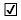  ("белгімен" көрсету)


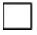 
      жеке куәліктің көшірмесі;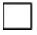 
      жоғары білімінің болуын растайтын құжаттың көшірмесі; 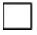 
      еңбек өтілі бар адамдар үшін еңбек кітапшасының көшірмесі; 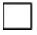 
      мемлекеттік қызметшілер үшін "Мемлекеттік қызметті өткерудің кейбір мәселелері туралы" Қазақстан Республикасының Мемлекеттік қызмет істері агенттігі Төрағасының 2021 жылғы 10 қыркүйектегі № 158 бұйрығына (Нормативтік құқықтық актілерді мемлекеттік тіркеу тізілімінде № 24350 болып тіркелген) сәйкес ресімделген қызметтік тізім;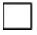 
      аударылған міндетті зейнетақы жарналары туралы бірыңғай жинақтаушы зейнетақы қорынан үзінді көшірмелер; 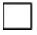 
      бухгалтерлік есеп, аудит және қаржы саласында ұлттық немесе халықаралық кәсіби біліктілікті иелену туралы құжаттың көшірмесі (болған жағдайда); 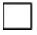 
      жеке деректердің өзгергенін растайтын құжаттың көшірмесі (болған жағдайда); 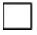 
      мемлекеттік аудитор біліктілігін иеленуге үміткер адамдар үшін осы Қағидаларға 4-қосымшаға сәйкес нысан бойынша білімді растау жөніндегі ұйым берген білімді растау жөніндегі құжаттардың көшірмесі; 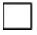 
      жоғары санатты мемлекеттік аудитор біліктілігін иеленуге үміткер адамдар үшін мемлекеттік аудитор сертификатының көшірмесі; 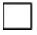 
      осы Қағидалардың 41-тармағының 2) және 3) тармақшаларында көрсетілген халықаралық кәсіби біліктіліктердің бірін иелену туралы құжаттың көшірмесі; 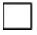 
      3x4 көлеміндегі 1 (бір) фотосурет (жеке іске); 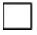 
       "Дербес деректер және оларды қорғау туралы" Қазақстан Республикасы Заңының 10-бабының 1-тармағында көзделген негіздер бойынша дербес деректерді жинауға және өңдеуге келісім беру туралы өтініш.
      Осымен:
      Мемлекеттік аудитор біліктілігін иеленуге үміткер адамдарды сертификаттау қағидаларымен танысқанымды және олармен келісетінімді;
      қоса берілген барлық құжаттың шындыққа сәйкес келетінін және жарамды екенін растаймын.
      Толтырылған күні: 20___жылғы "_____" _____________________ 
      (қолы)
      Нысан Дербес деректерді жинауға және өңдеуге келісім беру туралы өтініш
      Ескерту. 5-1-қосымшамен толықтырылды – ҚР Жоғары аудиторлық палатасының 13.02.2023 № 4-НҚ (алғашқы ресми жарияланған күнінен кейін күнтізбелік он күн өткен соң қолданысқа енгізіледі) нормативтік қаулысымен.
      Мен, _______________________________________________________________,                          (аты, әкесінің аты (болған жағдайда), тегі – толығымен жазу қажет)
      жеке сәйкестендіру нөмірім (ЖСН) ________________________, жеке басты
      куәландыратын құжаттың деректері ____________________________________,
      № ________________________, берілген күні ____________________________,                         (құжаттың атауы)
      Құжатты берген орган ______________________, нақты тұратын мекенжайым:
      __________________________________________________________________,                                                       (нақты тұратын мекенжайы)
      "Дербес деректер және оларды қорғау туралы" Қазақстан Республикасының Заңын басшылыққа ала отырып, осымен Мемлекеттік аудитор біліктілігін иеленуге үміткер адамдарды сертификаттау жөніндегі ұлттық комиссияның жұмыс органына (бұдан әрі – Жұмыс органы) олардың электрондық, қағаз және (немесе) өзге де материалды тасығышта тіркелген кірістер мен мүлік туралы мәліметтерден тұратын менің дербес деректерімді жинауды және өңдеуді жүзеге асыруына сөзсіз келісім беремін.
      Осы арқылы Жұмыс органы қолданыстағы заңнаманың талаптарын сақтаған жағдайда, менің дербес деректерімді жинау және өңдеу жөніндегі оның қызметіне қатысты қандай да бір наразылықтардың бұдан әрі болмайтындығын растаймын.
      Осы келісім мемлекеттік қызмет көрсету нәтижесін алғанға дейін барлық кезең ішінде қолданылады.
      ________________ ______________________________________                       (қолы)               (аты, әкесінің аты (болған жағдайда), тегі)
      "____" ____________20 _ жыл. "Мемлекеттік аудитор сертификатын беру" мемлекеттік қызметін көрсетуге қойылатын негізгі талаптар тізбесі
      Ескерту. 6-1-қосымшамен толықтырылды – ҚР Жоғары аудиторлық палатасының 13.02.2023 № 4-НҚ (алғашқы ресми жарияланған күнінен кейін күнтізбелік он күн өткен соң қолданысқа енгізіледі); жаңа редакцияда - ҚР Жоғары аудиторлық палатасының 13.02.2023 № 8-НҚ (алғашқы ресми жарияланған күнінен кейін күнтізбелік он күн өткен соң қолданысқа енгізіледі) нормативтік қаулыларымен. Тиісті деңгейдегі мемлекеттік аудитор біліктілігін иеленуге көрсетілетін қызметті алушы туралы ҚОРЫТЫНДЫ
      Ескерту. 7-қосымша жаңа редакцияда - ҚР Жоғары аудиторлық палатасының 19.04.2024 № 8-НҚ (алғашқы ресми жарияланған күнінен бастап қолданысқа енгізіледі) нормативтік қаулысымен.
      1. Жалпы мәліметтер&
      1) А.Ә.(болған жағдайда), Т.;
      2) лауазымы, жұмыс орны;
      3) мемлекеттік аудитор (мемлекеттік аудитор, жоғары санатты мемлекеттік аудитор) біліктілігі;
      4) туған күні (күні, айы, жылы);
      5) білімі туралы мәліметтер;
      6) наградалары мен көтермелеулері (болған жағдайда);
      7) жалпы өтілі (осы Қағидалардың 40 және 41-тармақтарында белгіленген);
      8) мемлекеттік аудит және қаржылық бақылау органдарындағы жалпы өтілі (болған жағдайда);
      9) әкімшілік және қылмыстық құқық бұзушылықтар туралы мәліметтер, сондай-ақ тәртіптік жазалар туралы мәліметтер (болған жағдайда).
      2. Білімін растаудан өту нәтижелері туралы ақпарат.
      Дайындалған күні: _______________
      Ұлттық комиссия хатшысының қолы: ___________________________
                                            (А.Ә. (болған жағдайда), Т., қолы)  Мемлекеттік аудитор сертификаты
      Мемлекеттік аудитор біліктілігін иеленуге үміткер адамдарды сертификаттау жөніндегі ұлттық комиссияның 20___ жылғы "____"___________ № ____ шешімімен ______________________ 
      (А.Ә.(болған жағдайда),Т.) 
      ____________________________________________________________________ 
      біліктілігі берілді. 
      Ұлттық комиссияның 
      Төрағасы:            ____________ _________________________________ 
      (қолы)                  (А.Ә.(болған жағдайда),Т.)
      М.О.
      Берілген күні: 20___ жылғы ____ _____________ 
      Тіркеу нөмірі № _______ Мемлекеттік аудитор сертификаттарын есепке алу және беру журналы 
					© 2012. Қазақстан Республикасы Әділет министрлігінің «Қазақстан Республикасының Заңнама және құқықтық ақпарат институты» ШЖҚ РМК
				
      Төраға

Қ. Жаңбыршин
Республикалық бюджеттің
атқарылуын бақылау жөніндегі
есеп комитетінің
2015 жылғы 15 желтоқсандағы
№ 22-НҚ нормативтік
қаулысымен бекітілгенМемлекеттік аудитор
біліктілігін иеленуге үміткер
адамдарды сертификаттау
қағидаларына 1-қосымшаНысанБілімді растау жөніндегі
ұйым____________________
(өтініш берушінің аты, 
әкесінің аты
(болған жағдайда), тегі)Мемлекеттік аудитор біліктілігін
иеленуге үміткер адамдарды
сертификаттау қағидаларына
2-қосымшаНысанМемлекеттік аудитор біліктілігін
иеленуге үміткер адамдарды
сертификаттау қағидаларына
3-қосымшаМемлекеттік аудитор
біліктілігін иеленуге үміткер
адамдарды сертификаттау
қағидаларына 4-қосымшаНысан
№
Біліктілік емтиханының атауы
Нәтиже (балл)
1
Қоғамдық сектор үшін халықаралық қаржылық есептілік стандарттарына сәйкес мемлекеттік мекемелерде бухгалтерлік есепті жүргізу және қаржылық есептілікті жасау
2
Халықаралық қаржылық есептілік стандарттарына сәйкес квазимемлекеттік секторда бухгалтерлік есепті жүргізу және қаржылық есептілікті жасау
3
Қаржылық есептілік аудиті
4
Сәйкестік аудиті
5
Тиімділік аудитіМемлекеттік аудитор біліктілігін
иеленуге үміткер адамдарды
сертификаттау қағидаларына
5-қосымшаМемлекеттік аудитор біліктілігін
иеленуге үміткер адамдарды
сертификаттау жөніндегі
ұлттық комиссия
________________________
________________________
(өтініш берушінің аты, 
әкесінің аты
(болған жағдайда), тегі)Мемлекеттік аудитор
біліктілігін иеленуге үміткер
адамдарды сертификаттау
қағидаларына
5-1-қосымшаМемлекеттік аудитор
біліктілігін иеленуге үміткер
адамдарды сертификаттау
жөніндегі ұлттық комиссия 
___________________________
____________________________
(өтініш берушінің аты, әкесінің
аты (болған жағдайда), тегі)Мемлекеттік аудитор
біліктілігін иеленуге үміткер
адамдарды сертификаттау
қағидаларына 6-қосымшаНысан
____________________________________________________ 
(органның, ұйымның, мекеменің атауы)
№ ____ жеке іс
____________________________________________________________ 
(аты ,әкесінің аты (болған жағдайда), тегі)
_____________________________________________________ (
тиісті деңгейдегі мемлекеттік аудитор біліктілігін көрсету)
20__ ж.Мемлекеттік аудитор
біліктілігін иеленуге үміткер
адамдарды сертификаттау
қағидаларына
6-1-қосымша
1
Мемлекеттік көрсетілетін қызметтің атауы
Мемлекеттік аудитор сертификатын беру
2
Көрсетілетін қызметті берушінің атауы
Қазақстан Республикасының Жоғары аудиторлық палатасы
3
Мемлекеттік қызметті көрсету тәсілдері
Өтінішті қабылдау Қазақстан Республикасы Жоғары аудиторлық палатасының кеңсесі арқылы жүзеге асырылады.
4
Мемлекеттік қызметті көрсету мерзімі
6 (алты) ай ішінде
5
Мемлекеттік қызметті көрсету нысаны
Қағаз түрінде
6
Мемлекеттік қызметті көрсету нәтижесі
Мемлекеттік аудитор сертификатын беру немесе мемлекеттік қызметті көрсетуден дәлелді түрде бас тарту
7
Мемлекеттік қызметті көрсету кезінде көрсетілетін қызметті алушыдан алынатын төлем мөлшері және Қазақстан Республикасының заңнамасында көзделген жағдайларда оны алу тәсілдері
Тегін
8
Көрсетілетін қызметті берушінің жұмыс кестесі
Көрсетілетін қызметті беруші – Қазақстан Республикасының еңбек заңнамасына сәйкес демалыс және мереке күндерінен басқа, дүйсенбі – жұма аралығында сағат 8.30-дан 17.30-ға дейін, түскі асқа үзіліс сағат 12.30-дан 13.30-ға дейін.
Құжаттар Қазақстан Республикасының еңбек заңнамасына сәйкес демалыс және мереке күндерінен басқа, дүйсенбі – жұма аралығында сағат 12.30-дан 13.30-ға дейін түскі асқа үзіліспен сағат 9.00-ден 17.00-ге дейін қабылданады.
9
Мемлекеттік қызметті көрсету үшін көрсетілетін қызметті алушыдан сұратылатын құжаттар мен мәліметтер тізбесі
1) осы Қағидаларға 5-қосымшаға сәйкес нысан бойынша кандидат үміт білдірген тиісті деңгейдегі мемлекеттік аудитор біліктілігі көрсетілген өтініш;
2) жеке басын куәландыратын құжаттың көшірмесі;
3) жоғары білімінің болуын растайтын құжаттың қосымшаларымен бірге көшірмесі.
Шетелдік білім беру ұйымдарында алған білімі туралы құжаттардың көшірмелеріне "Болашақ" халықаралық стипендиясын иеленушінің шетелдік жоғары және (немесе) жоғары оқу орнынан кейінгі білім беру ұйымдары, ғылыми орталықтары мен зертханалары берген, сондай-ақ өзара тану және баламалылығы туралы халықаралық шарттың (келісімнің) қолданылу аясына жататын білім туралы құжаттарды қоспағанда, білім беру саласындағы уәкілетті орган берген осы білім туралы құжаттарды тану немесе нострификациялау туралы куәліктердің көшірмелері қоса беріледі.
Білімі туралы құжаттардың көшірмелеріне "Халықаралық бағдарламалар орталығы" акционерлік қоғамы берген "Болашақ" халықаралық стипендиясы стипендиантының мәртебесі туралы ақпарат қоса беріледі.
Өзара тану және баламалылығы туралы халықаралық шарттың (келісімнің) қолданылу аясына жататын білім туралы құжаттардың көшірмелеріне білім беру саласындағы уәкілетті орган берген білім туралы осы құжаттарды тану туралы анықтамалардың көшірмелері қоса беріледі.
Егер құжат (диплом/сертификат) және оған қосымшалар шет тілінде болса, белгіленген тәртіппен нотариат куәландырған қазақ және (немесе) орыс тіліндегі аудармасы ұсынылады.
4) еңбек кітапшасының көшірмесі, бірыңғай жинақтаушы зейнетақы қорынан аударымдардың бүкіл кезеңіндегі аударылған міндетті зейнетақы жарналары туралы үзінді көшірмелер.
Мемлекеттік қызметшілер үшін "Мемлекеттік қызметті өткерудің кейбір мәселелері туралы" Қазақстан Республикасының Мемлекеттік қызмет істері агенттігі Төрағасының 2021 жылғы 10 қыркүйектегі № 158 бұйрығына (Нормативтік құқықтық актілерді мемлекеттік тіркеу тізілімінде № 24350 болып тіркелген) сәйкес ресімделген қызметтік тізім;
5) бухгалтерлік есеп, аудит және қаржы саласында ұлттық немесе халықаралық кәсіби біліктілік берілгені туралы құжаттың көшірмесі (болған жағдайда);
6) осы Қағидаларға 4-қосымшаға сәйкес нысан бойынша білімді растау жөніндегі ұйым берген мемлекеттік аудитор біліктілігін иеленуге үміткер адамдар үшін білімді растау жөніндегі құжаттардың көшірмесі;
7) жеке деректердің (аты, әкесінің аты (болған жағдайда), тегі) өзгергенін растайтын құжаттың көшірмесі;
8) 3x4 көлеміндегі 1 (бір) фотосурет (жеке іске);
9) осы Қағидаларға 5-1-қосымшаға сәйкес нысан бойынша дербес деректерді жинауға және өңдеуге келісім беру туралы өтініш;
10) жоғары санатты мемлекеттік аудитор біліктілігін иеленуге үміткер адамдар үшін мемлекеттік аудитор сертификатының көшірмесі;
11) осы Қағидалардың 41-тармағының 3) және 4) тармақшаларында көрсетілген халықаралық кәсіби біліктіліктердің бірін иелену туралы құжаттың көшірмесі.
Көрсетілетін қызметтерді алушының өтініш берген кезде өтелмеген немесе заңнамада белгіленген тәртіппен алынбаған соттылығының болуы, сондай-ақ сыбайлас жемқорлық құқық бұзушылық жасағаны туралы мәліметтерді көрсетілетін қызметті беруші тиісті мемлекеттік ақпараттық жүйелерден алады.
10
Қазақстан Республикасының заңнамасында белгіленген мемлекеттік қызмет көрсетуден бас тарту үшін негіздер
1) көрсетілетін қызметті алушы мемлекеттік көрсетілетін қызметті алу үшін ұсынған құжаттардың және (немесе) оларда қамтылған деректердің (мәліметтердің) анық еместігі;
2) көрсетілетін қызметті алушының және (немесе) мемлекеттік қызметті көрсету үшін қажетті ұсынылған материалдардың, объектілердің, деректер мен мәліметтердің осы Қағидаларда белгіленген талаптарға сәйкес келмеуі;
3) уәкілетті мемлекеттік органның мемлекеттік қызмет көрсету үшін қажетті келісімі туралы сұрау салуға берілген теріс жауап, сондай-ақ сараптаманың, зерттеудің не тексерудің теріс қорытындысы;
4) "Дербес деректер және оларды қорғау туралы" Қазақстан Республикасы Заңының 8-бабына сәйкес көрсетілетін қызметті алушының мемлекеттік қызметті көрсету үшін қажетті қолжетімділігі шектеулі дербес деректерге қол жеткізуге келісімінің болмауы;
5) көрсетілетін қызметті алушыға қатысты белгілі бір мемлекеттік қызметті алуды талап ететін қызметке немесе қызметтің жекелеген түрлеріне тыйым салу туралы заңды күшіне енген сот шешімінің (үкімінің) болуы;
6) көрсетілетін қызметті алушыға қатысты соттың заңды күшіне енген шешімі болып, соның негізінде көрсетілетін қызметті алушының мемлекеттік көрсетілетін қызметті алуға байланысты арнаулы құқығынан айырылуы;
7) сыбайлас жемқорлық құқық бұзушылығын жасаған көрсетілетін қызметті алушыға қатысты;
8) өтініш беру сәтінде заңнамада белгіленген тәртіппен өтелмеген немесе алынбаған соттылықтың болуы;
9) Ұлттық комиссияның тиісті деңгейдегі мемлекеттік аудитор біліктілігін беруден бас тартуы.
10) көрсетілетін қызметті алушының Ұлттық комиссияға әңгімелесуге келмеуі.
11
Мемлекеттік қызметті көрсету ерекшеліктері ескерілген өзге де талаптар
Мемлекеттік қызметті көрсету орнының мекенжайы Қазақстан Республикасы Жоғары аудиторлық палатасының www.​esep.​gov.​kz интернет-ресурсының "Мемлекеттік көрсетілетін қызметтер" бөлімінде орналастырылған.
Мемлекеттік қызметті көрсету орны: Астана қаласы, Мәңгілік Ел даңғылы, 8, 10-кіреберіс.Мемлекеттік аудитор
біліктілігін иеленуге үміткер
адамдарды сертификаттау
қағидаларына 7-қосымшанысанМемлекеттік аудитор
біліктілігін иеленуге үміткер
адамдарды сертификаттау
қағидаларына 8-қосымшаНысанМемлекеттік аудитор
біліктілігін иеленуге үміткер
адамдарды сертификаттау
қағидаларына 9-қосымшаНысан
№
аты, әкесінің аты (болған жағдайда), тегі
хаттама-ның күні және нөмірі
тиісті деңгейдегі мемлекеттік аудитор сертификатының берілген күні және нөмірі
біліктілігі
қолы